Общая информация об условиях организации питания в  МБОУ «Боханская СОШ №1»В школе в течение учебного дня работает школьная столовая, которая находится на первом этаже здания образовательной организации, имеет обеденный зал площадью 147 кв.м на 120 посадочных мест. При входе в обеденный зал установлено 5 умывальников из расчёта 1 смеситель на 24 посадочных мест, там же расположены 4 электрополотенца. Оборудование пищеблока полностью соответствует действующим требованиям и нормативам.Порядок предоставления льготного питанияКатегории обучающихся, которым предоставляется льготное питание:Обучающиеся из семей со среднедушевым доходом семьи ниже величины прожиточного минимума;Обучающиеся из многодетных семей;Дети  мобилизованных граждан, Ежедневным бесплатных двухразовым питанием (как дополнительная мера социальной поддержки) обеспечиваются учащиеся с ограниченными возможностями здоровья, инвалиды и дети - инвалиды, обучающиеся в школе по очной форме обучения. В случаях, когда действующим законодательством установлено обучение с использованием различных образовательных технологий, позволяющих обеспечивать взаимодействие обучающихся и педагогических работников опосредованно (на расстоянии), в том числе с применением электронного обучения и дистанционных образовательных технологий, двухразовое бесплатное питание обучающихся с ОВЗ и детей-инвалидов может быть заменено компенсацией в размере стоимости двухразового питания на основании заявления родителя (законного представителя, усыновителя, опекуна, попечителя), в котором указывается почтовый адрес получателя компенсации или реквизиты банковского счета получателя компенсации в кредитной организации.Обучающимся с ограниченными возможностями здоровья и дети-инвалиды, осваивающим образовательные программы начального общего, основного общего, среднего общего образования в муниципальных образовательных организациях на дому, бесплатное двухразовое питание может быть заменено компенсацией в размере стоимости двухразового питания по количеству календарных дней.Стоимость и размер обеспечения питание для каждой категории обучающихсяУчащиеся 1-4 класс – бесплатно
ОВЗ, дети-инвалиды:
1-4 класс - без родительской доплаты (2 раза в день) 
5-11 класс - без родительской доплаты (2 раза в день) Многодетные семьи и  малоимущие:
1-4 класс - без родительской доплаты
5-11 класс – 91руб.Дети мобилизованных граждан:
5-11 класс – без родительской доплатыО стоимости и размере обеспечения питанием для каждой категории1-4 класс – 78 руб.ОВЗ и дети-инвалиды 1-4 класс – 137 руб.Овз и дети-инвалиды 5-11 класс – 156 руб.Малоимущие и многодетные семьи:1-4 класс – льготно;5-11 класс – 91 рубПеречни юридических лиц и индивидуальных предпринимателей, поставляющих (реализующих) пищевые продукты и продовольственное сырье: https://yadi.sk/i/EGp-rLVUx2-FtQ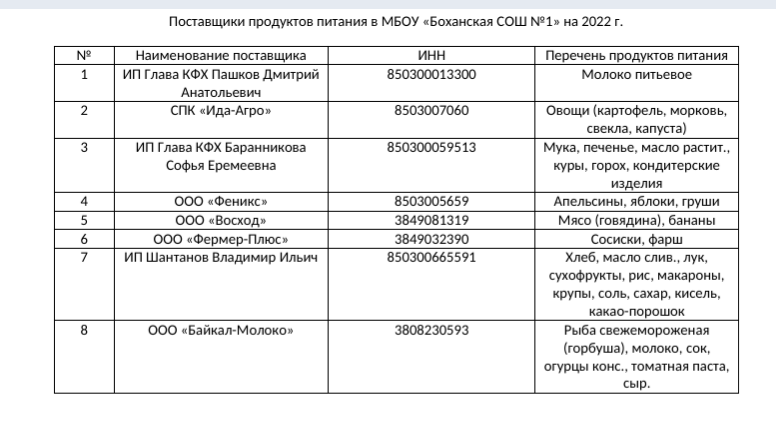 